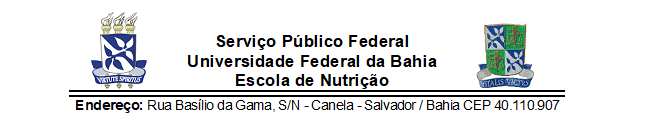 Comissão Permanente de Extensão da ENUFBA	Formulário para Submissão de Ações de Extensão	ProponenteTítuloNº SIATEXApresentação (Máximo de 4.000 caracteres com espaço – é desejável que que o proponente faça a caracterização da proposta, com destaque para o caráter extensionista da atividade, tipo e modalidade da ação, justificativa e objetivos) Público-alvo (Informar as estratégias de divulgação para a comunidade externa, caso se aplique)Metodologia (Máximo de 4.000 caracteres com espaço - espera-se que seja evidenciado a interação dialógica)Relação com as atividades de Ensino e Pesquisa (Máximo de 3.000 caracteres com espaço - espera-se que seja evidenciado a indissociabilidade entre ensino-pesquisa-extensão; interdisciplinaridade e interprofissionalidade) Resultados esperados (Máximo de 3.000 caracteres - considerar os impactos no contexto acadêmico, para a formação do estudante e transformação social; incluir a metodologia que será utilizada para avaliação dos resultados) CronogramaFinanciamento / Orçamento Referências Bibliográficas